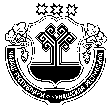 Об утверждении схемы расположения земельного участка на кадастровой карте (плане) на территории Кадикасинского сельского поселения Моргаушского района Чувашской Республики      В соответствии с п.2 ст.3.3 Федерального закона от 25.10.2001 №137-ФЗ «О введении в действие Земельного кодекса Российской Федерации», ст.11.10 Земельного кодекса Российской Федерации, на основании решения Собрания депутатов Кадикасинского сельского поселения Моргаушского района Чувашской Республики от 03.04.2020 года № С-60/2 «Об утверждении Правил землепользования и застройки Кадикасинского сельского поселения Моргаушского района Чувашской Республики», администрация Кадикасинского сельского поселения Моргаушского района Чувашской Республики постановляет:      1.Утвердить схему расположения земельного участка в связи с образованием земельного участка путем объединения земельных участков с кадастровыми номерами 21:17:072501:903, 21:17:072501:904, 21:17:072501:691 из категории земли «земли сельскохозяйственного назначения». Вид разрешенного использования: для ведения сельскохозяйственного производства. Тип зоны по правилам землепользования и застройки Кадикасинского сельского поселения: СХ-1 (Сельскохозяйственные угодья из состава земель сельскохозяйственного назначения).      2.Контроль за исполнением данного постановления оставляю за собой.Глава администрации Кадикасинсого  сельского поселения                                                                                          Моргаушского района Чувашской Республики                                                  Г.Г.ЛебедевЧУВАШСКАЯ РЕСПУБЛИКАМОРГАУШСКИЙ РАЙОН                АДМИНИСТРАЦИЯ               КАДИКАСИНСКОГО СЕЛЬСКОГО ПОСЕЛЕНИЯ    ПОСТАНОВЛЕНИЕ            Деревня Кораккасы                                                          ЧĂВАШ РЕСПУБЛИКИМУРКАШ РАЙОНĔ    КАТЬКАС ЯЛ   ПОСЕЛЕНИЙĔН     АДМИНИСТРАЦИЙĔЙЫШĂНУКораккас ялĕ